Акцентуация и выбор профессии 	В акцентуированных личностях потенциально заложены как возможности социально положительных достижений, так и социально отрицательный заряд (К. Леонгард )Все профессии можно условно разделить на две большие группы. Первая - те, в которых важность технологии выходит на первый план. Вторая группа - профессии, в которых человеческий фактор несравнимо важнее технологического.Модель Парсонса представлена в виде трех кругов "хочу", "могу", "надо". Ее логика безупречна: будущая профессия должны нравиться ("хочу"), соответствовать возможностям человека "могу") и быть востребованной в обществе ("надо"). Психолог Т.В. Орлова вводит понятие "проблемное место" - личностная особенность, которая может осложнять профессиональную деятельность. "Проблемное место" плохо осознается человеком и с трудом поддается коррекции извне.Личностные особенности, которые могут осложнить любую профессиональную деятельность, в том числе: невротический склад личности, проявляющийся в необоснованной тревожности, при которой любые препятствия на пути к цели воспринимаются как непреодолимые;эгоистический склад личности с отчетливой доминантой на себе, при которой другие люди воспринимаются лишь как средство достижения своих целей;импульсивность, которая проявляется в том, что подросток идет на поводу своих желаний, плохо переносит отсроченность их исполнения, практически не способен ставить перед собой серьезные цели и достигать их;ригидность установок, закрывающая доступ к новым идеям и подходам, сужающая диапазон возможностей;эмоциональная холодность, препятствующая полноценному межличностному взаимодействию;нереалистичные самооценка и уровень притязаний, основанные на искаженном самовосприятии и ориентации на внешние оценки.Демонстративный типДемонстративные черты характера необходимы артистам, поскольку им требуется умение перевоплотиться в своих героев. Преподаватель, политик, общественный деятель также обладают демонстративными чертами характера, которые помогают донести свои идеи до слушателей. Однако наличие этих черт еще не является гарантией профессиональной успешности - необходимы таланты и способности, а также терпение и трудолюбие, которых демонстративным личностям часто не хватает. Возможно, поэтому их не привлекает работа, требующая способности к искреннему сопереживанию, умения слышать другого и ставить себя на его место, оказывать помощь (социальная работа); концентрации на проблеме, терпения и упорства (научная работа); устойчивости к монотонному труду и четкой регламентации (работа на производстве и в офисе). Представители демонстративного типа при выборе профессии часто руководствуются соображениями престижа, поэтому предпочитают деятельность, связанную с выступлениями перед публикой; работу в СМИ, политику; шоу-бизнес; актерско-сценическую деятельность, а также профессии, которые в данный момент пользуются популярностью. Для успешной работы необходимо развивать ответственность, самоконтроль, критичность к себе и внимание к другим людям, способность доводить начатое дело до конца. Тревожный типДеятельность, связанная с риском, неопределенностью, повышенной ответственностью за других людей, интенсивным общением, новыми контактами, принятием важных решений может даваться им ценой значительного нервно-психического напряжения. Представители тревожного типа, как правило, аккуратны, исполнительны и надежны, что позволяет быть успешным, выполняя четко структурированную работу в предсказуемых, стабильных условиях, с ограниченным числом контактов: научная работа, делопроизводство, работа с текстами и объектами природы, ручная работа, требующая аккуратности, усидчивости, устойчивости к монотонии. Эмотивный типВ принятии решений эмотивы чаще руководствуются эмоциями, чем логикой. Они обладают хорошей интуицией, позволяющей чувствовать фальшь в отношениях. В отношении с другими людьми тактичны и дружелюбны, предпочитают неформальное общение. В работе ответственны и добросовестны. Однако им бывает сложно принимать жесткие решения, затрагивающие интересы других людей. Именно поэтому ярко выраженным представителям эмотивного типа не рекомендуется управленческая работа. Эмотивной личности наиболее подходят профессии, связанные с образованием, воспитанием, консультированием, обслуживанием, социальной работой. Эмотивы комфортно чувствуют себя в видах деятельности, связанных с искусством и природой. Целеустремленный типБлагодаря трудолюбию и честолюбию целеустремленные личности достигают больших карьерных успехов, но с годами удовольствие от достижений часто сменяется разочарованием. Мнение окружающих для них безразлично - они настолько убеждены в своей правоте, что сами способны многих переубедить. Сильная нервная система позволяет им добиваться поставленных целей, не взирая на средства. Однако недостаток гибкости в принятии решений, излишняя прагматичность и недооценка "человеческого фактора" может снижать их эффективность. Многие чиновники, военачальники, политики и общественные деятели, формальные и неформальные лидеры относятся к целеустремленному типу. Люди этого типа могут быть эффективны в различных видах деятельности, так как обладают хорошими организаторскими способностями, они дисциплинированы и способны контролировать свои эмоции. Однако целеустремленным людям может не хватать способности к сопереживанию, умения слышать другого и ставить себя на его место, оказывать помощь, творческого мышления, что препятствует успехам в творческих видах деятельности и социальной работе. Педантичный типЛюди это типа законопослушны, и поэтому остро реагируют на любое нарушение порядка, иногда доходя в своих требованиях до формализма.Они не стремятся к лидерству, уклоняются от конфликтов, не любят авралов и неожиданностей, не умеют импровизировать, поэтому работа, требующая умения нестандартно мыслить и самостоятельно принимать решения ярким представителям этого типа не слишком подходит. Работа в условиях неопределенности людям этого типа может даваться ценой значительного психоэмоционального напряжения. Однако их исполнительность, готовность заниматься рутинной работой, умение подчиняться установленному порядку, следовать инструкциям и директивам и требовать того же от других необходимы в планово-экономической деятельности, работе офисного работника, чиновника, сотрудника службы безопасности, военного, специалиста по работе с персоналом. Гипертимный типВсегда хорошее настроение и высокий жизненный тонус создают благоприятные условия для переоценки своих способностей и возможностей. Взгляд на собственное будущее, как правило, полон оптимизма, даже при отсутствии к этому каких-либо оснований. Профессию нередко выбирают за компанию. Гипертимы не выносят рутинную, однообразную работу, однако способны быть инициатором различных проектов, эффективно выполнять работу, связанную с передачей информации и организацией мероприятий, презентацией товаров и услуг. Для успешной работы необходимо развивать ответственность, самоконтроль, критичность к себе и внимание к потребностям других людей, способность доводить начатое дело до конца. Импульсивный типЛюди этого типа обычно имеют активную личностную позицию, проявляют высокую поисковую активность и мотивацию достижений, быстро принимают решения. Они смелы и решительны, в других уважают силу, умеют постоять за себя, не боятся обострения ситуации, склонны к расширению своего влияния, полностью отдаются своей работе, с трудом переключаясь на другой вид деятельности. Все эти качества позволяют им добиваться успеха в профессиях, требующих силы, выносливости, четкого соблюдения инструкции: спорт, экстремальные виды деятельности, сельское хозяйство, производство, охранная деятельность. Однако есть виды деятельности, в которых необходимы качества, не свойственные этому типу: гибкость, способность к сопереживанию, умение слышать другого и ставить себя на его место, оказывать помощь (образование, социальная работа); нестандартное мышление (наука, искусство). Оригинальный типЛюди этого типа способны находить оригинальные решения самых различных задач. Они критически относятся к мнению и вкусам большинства людей, живя в соответствии со своим внутренним ритмом, своими ценностями. Предметы и быт для них значат гораздо меньше, чем душевный комфорт и мир идей. Интересы и способности представителей оригинального типа непостижимы для людей других типов. Нестандартное мышление, развитая интуиция и высокая работоспособность позволяет им достигать успехов в искусстве и науке, в том числе в сфере Интернет-технологий, совершать открытия, делать изобретения. Однако они не всегда понимают состояния других людей, испытывают трудности с выражением своих чувств, слабо владеют навыками общения. Пренебрежение формальной стороной работы, индивидуализм, неприятие жесткого регламента не способствуют успехам в сфере управления, воспитания, коммуникаций и делопроизводства, требующих развитых навыков общения, умения слышать другого и ставить себя на его место, способности выполнять рутинную работы и точно следовать инструкции. ГБОУ СО "Екатеринбургская школа-интернат "Эверест", реализующая адаптированные основные общеобразовательные программы"Акцентуация и выбор профессии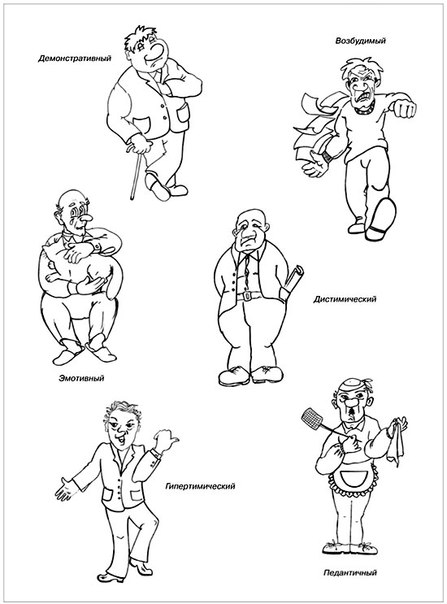 Составил:Педагог – психологИ. А. Наймушина